Виховний захід «Криваве клеймо 33-го»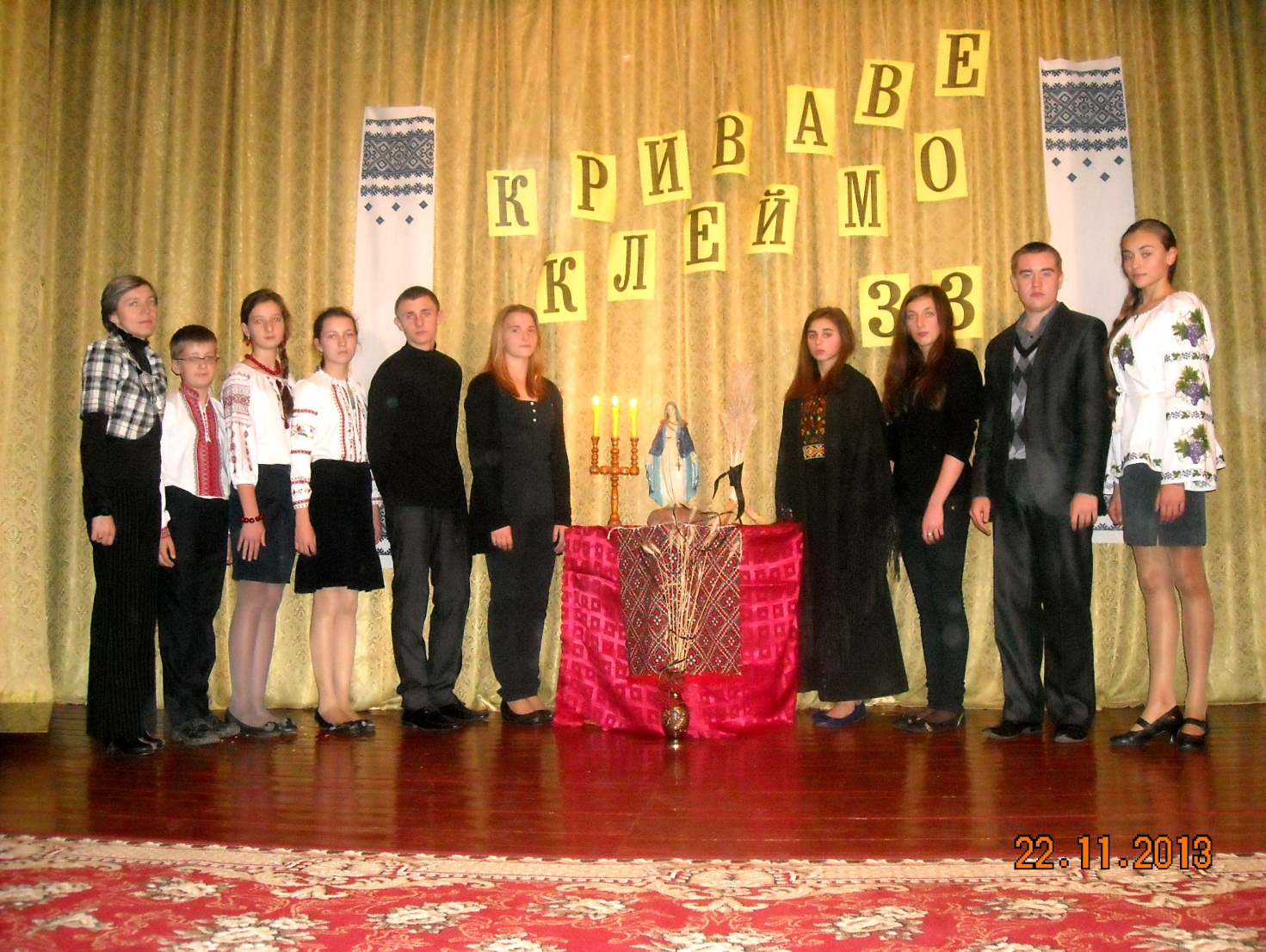 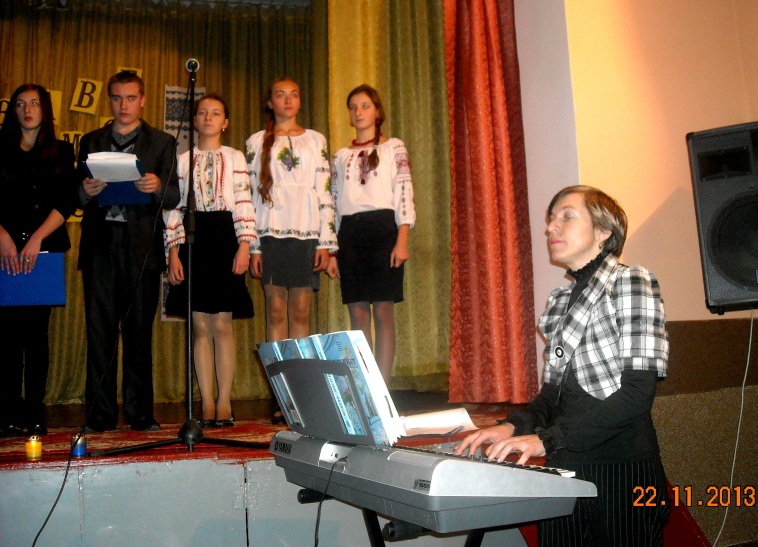 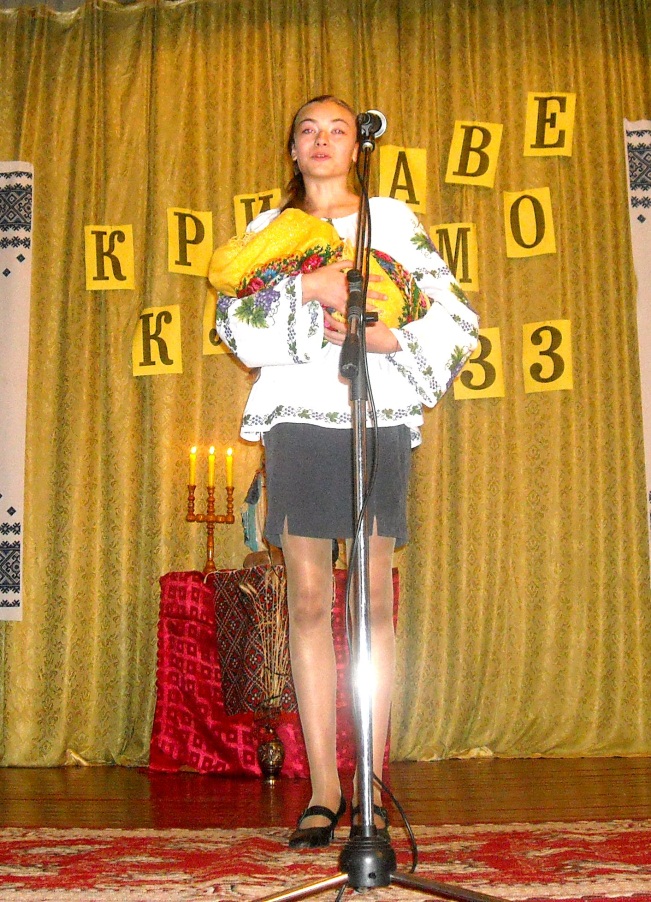 Т                     Тиждень духовності у школі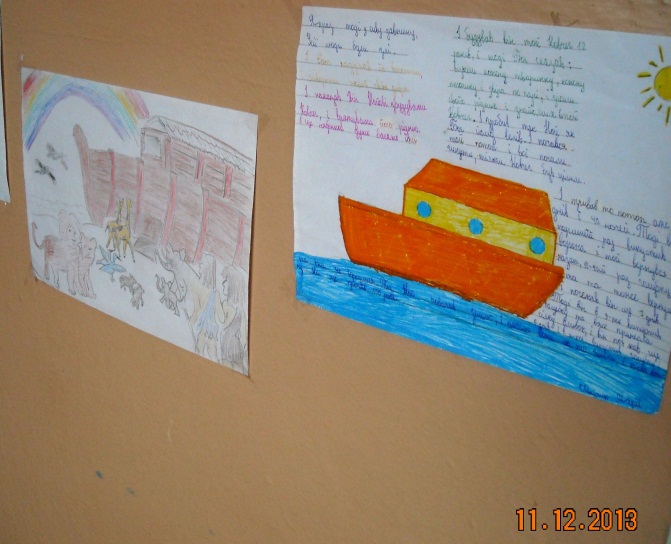 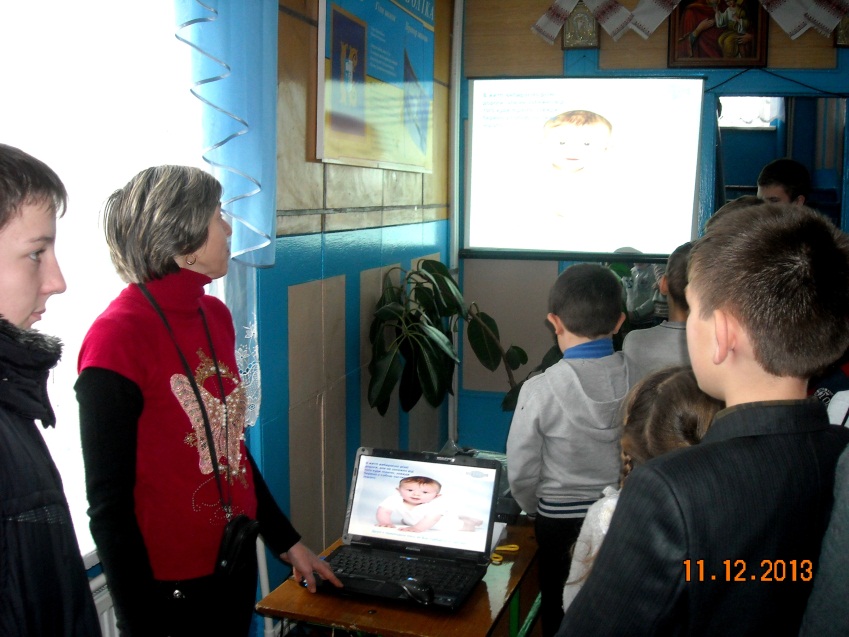 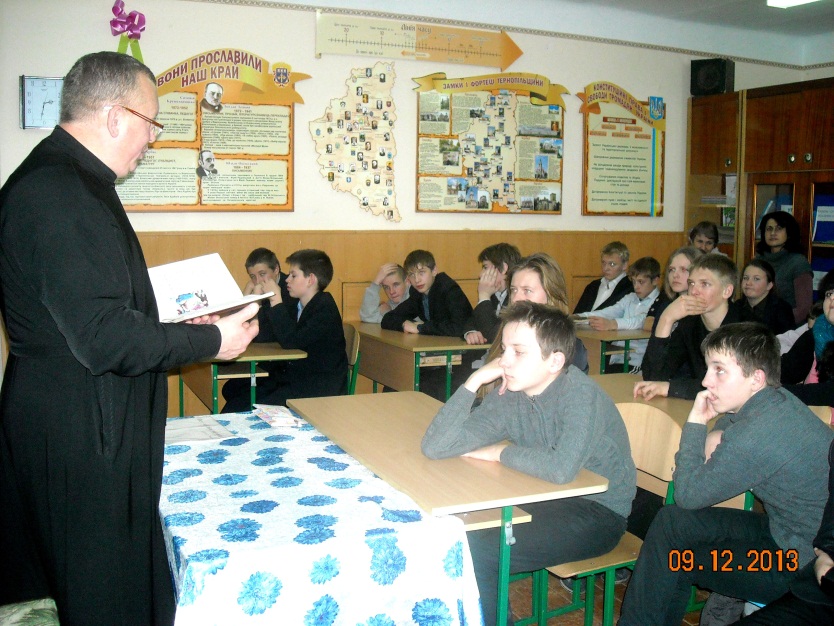 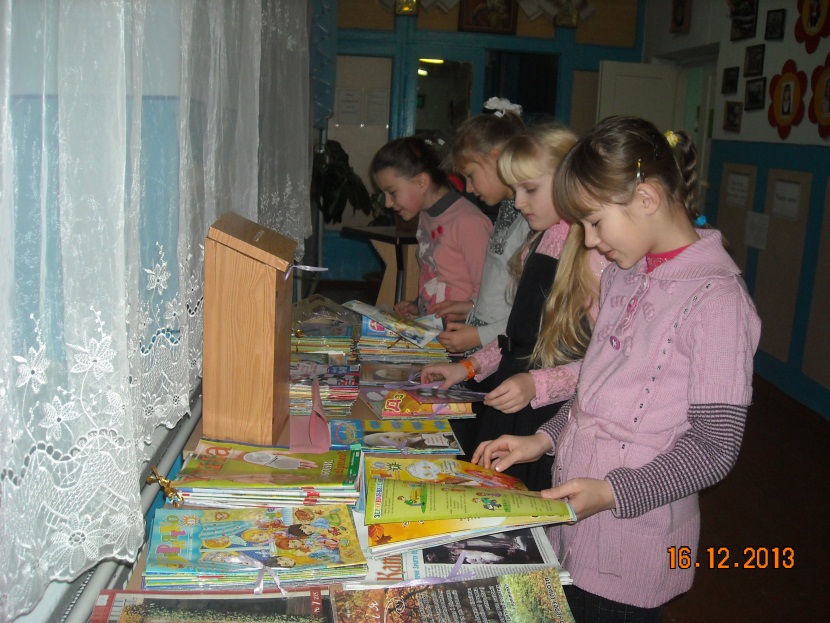 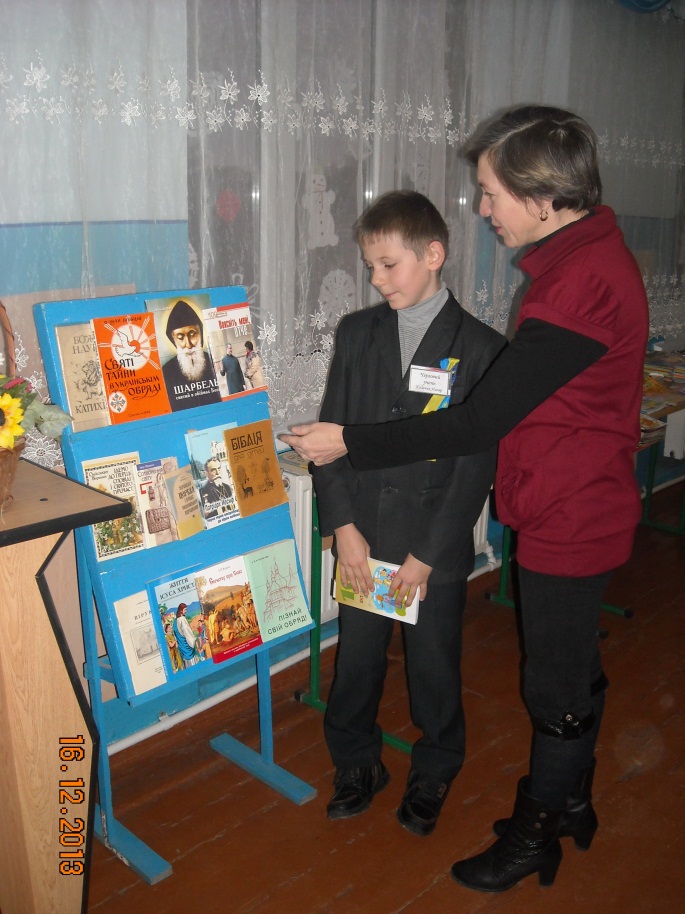 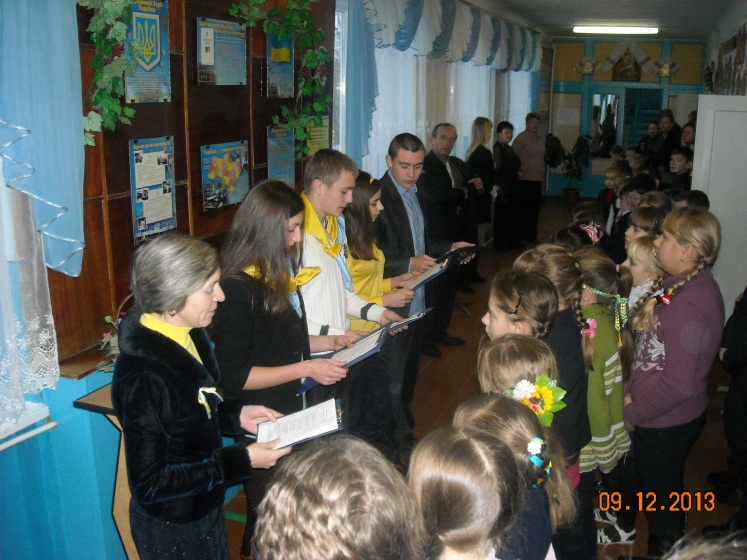 Свято оновлення душі«Все починається з любові»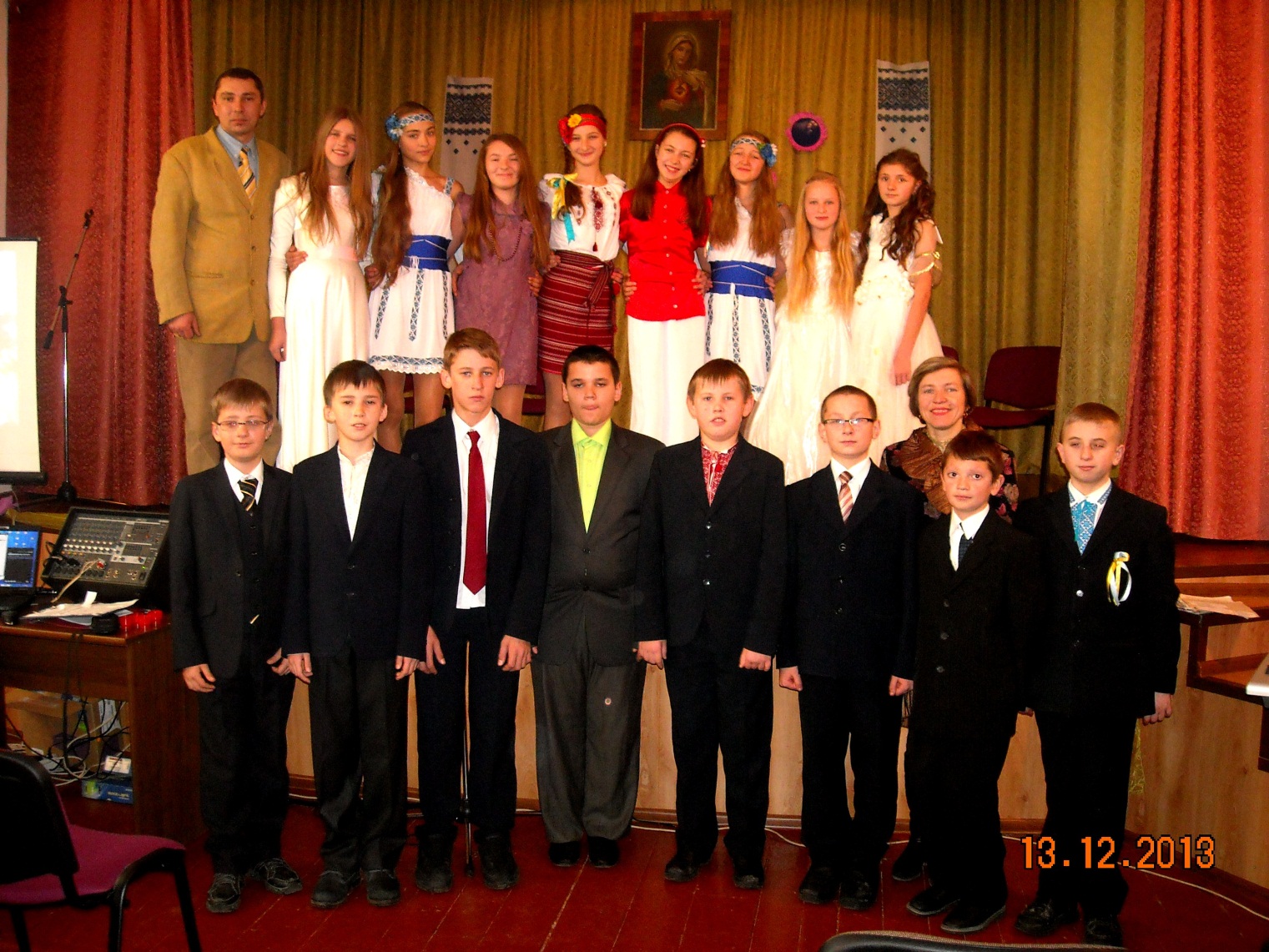 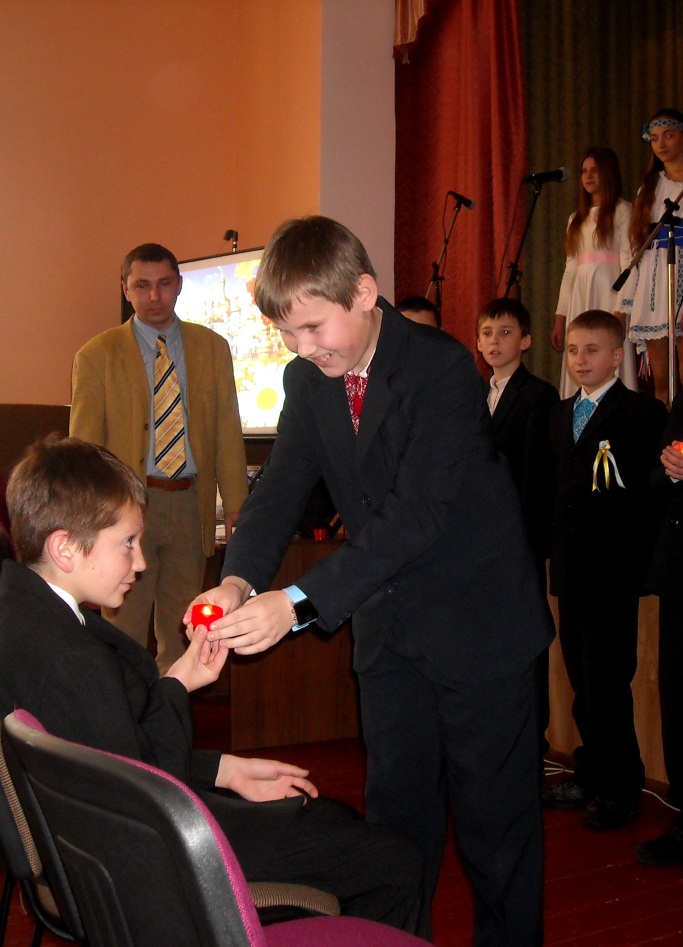 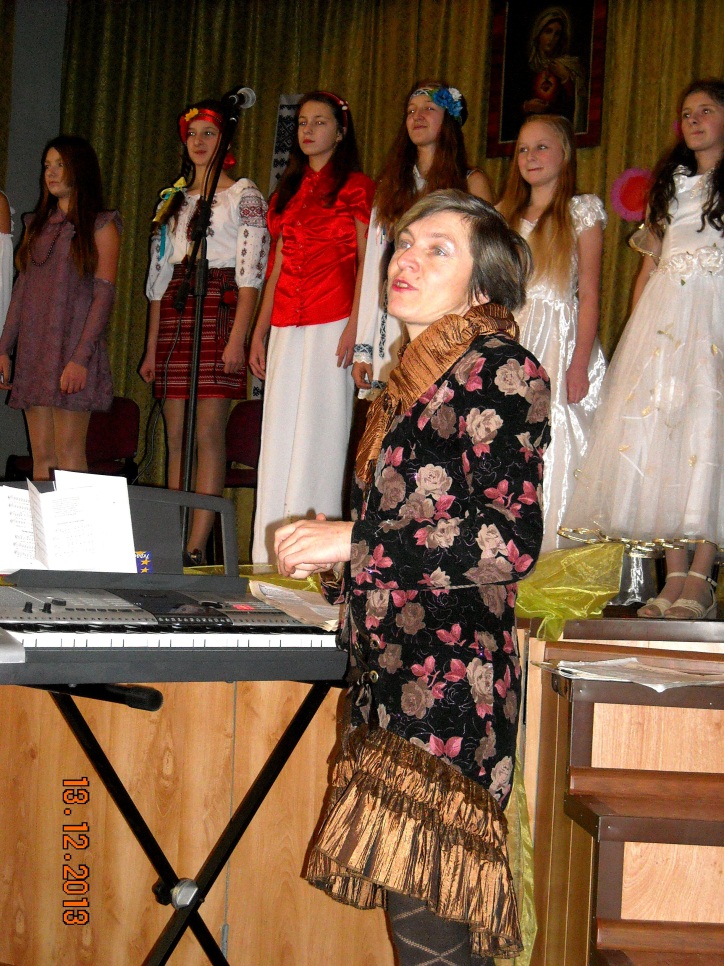 Фестиваль календарно-обрядових пісень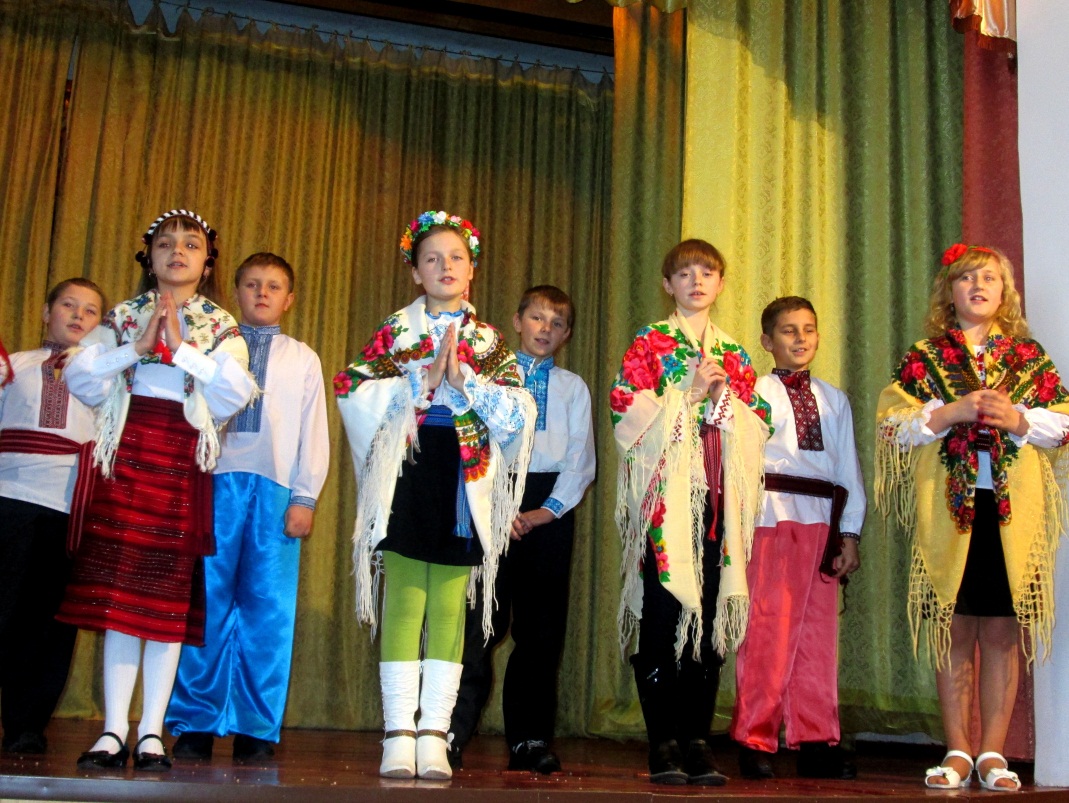 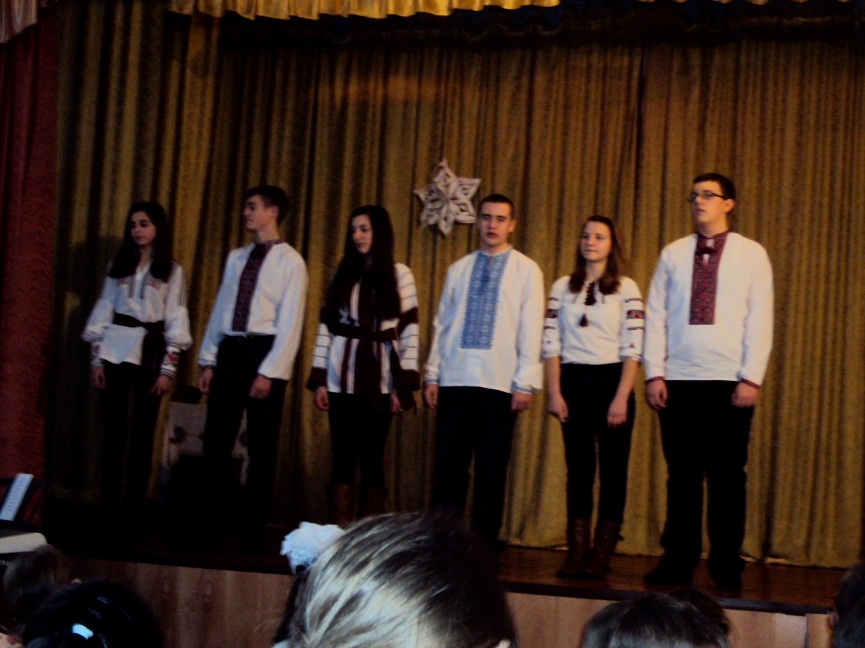 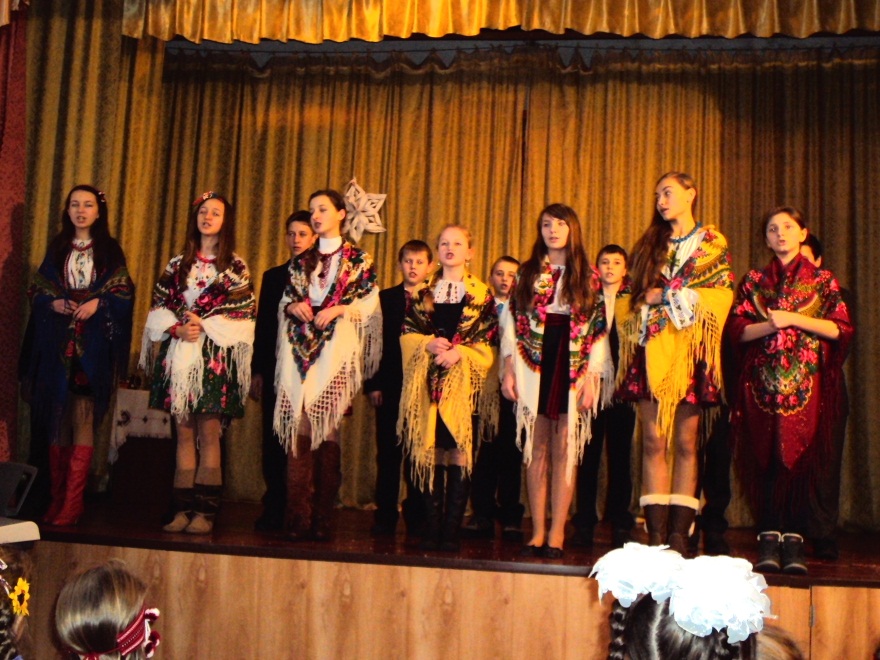 